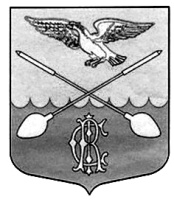 СОВЕТ ДЕПУТАТОВ ДРУЖНОГОРСКОГО ГОРОДСКОГО ПОСЕЛЕНИЯ ГАТЧИНСКОГО МУНИЦИПАЛЬНОГО РАЙОНА ЛЕНИНГРАДСКОЙ ОБЛАСТИ(Четвертый созыв)Р Е Ш Е Н И Еот 29 апреля  2022 г.                                                                                                                 № 11Об исполнении бюджета Дружногорского городского поселенияза  2021 год В соответствии с ФЗ № 131 от 06.10.2003 года «Об общих принципах организации местного самоуправления в Российской Федерации», Бюджетным Кодексом РФ, Положением «О бюджетном процессе в Дружногорском городском поселении», учитывая одобрение проекта исполнения бюджета Дружногорского городского поселения за 2020 год на публичных слушаниях 16 апреля 2021 года, положительным заключением Контрольно-счетной палаты Гатчинского муниципального района от 25.03.2022 года № 01-14-07/87   и руководствуясь Уставом Дружногорского городского поселения.СОВЕТ ДЕПУТАТОВ ДРУЖНОГОРСКОГО ГОРОДСКОГО  ПОСЕЛЕНИЯ Р Е Ш И Л:Утвердить отчет об исполнении бюджета  Дружногорского городского  поселения за  2021 год :-по доходам в сумме    76 834,37   тыс.руб. -по расходам в сумме   71 712,84 тыс.руб. с превышением доходов над расходами (профицит бюджета Дружногорского городского поселения) в сумме  5 121,53  тыс. рублей, со следующими показателями:по источникам внутреннего финансирования дефицита бюджета Дружногорского городского поселения за  2021 год согласно приложению 1;по доходам бюджета Дружногорского городского поселения за 2021 год согласно приложению 2;по межбюджетным трансфертам, получаемым из других бюджетов за 2021 год согласно приложению 3;по распределению расходов бюджета Дружногорского городского поселения за 2021 год  по разделам и подразделам функциональной классификации расходов бюджетов Российской Федерации согласно приложению 4;по исполнению бюджетных ассигнований по реализацию муниципальных  программ Дружногорского городского поселения за 2021 год согласно приложению 5;по ведомственной структуре расходов бюджета Дружногорского городского поселения на 2021 год согласно приложению 6.2. Утвердить сведения о численности муниципальных служащих органа местного самоуправления, работников муниципальных учреждений и фактических затратах на их денежное содержание за 2021 год согласно приложению 7.3. Утвердить отчет об использовании средств Резервного фонда за 2021 год согласно приложению 8. 4.  Решение вступает в силу с момента принятия.5. Настоящее решение подлежит официальному опубликованию.Глава Дружногорского городского поселения:                                          И.В. МоисееваПриложение № 1к решению Совета депутатов Дружногорского городского поселения№ 11 от 29.04.2022Приложение № 1к решению Совета депутатов Дружногорского городского поселения№ 11 от 29.04.2022Приложение № 1к решению Совета депутатов Дружногорского городского поселения№ 11 от 29.04.2022Приложение № 1к решению Совета депутатов Дружногорского городского поселения№ 11 от 29.04.2022Приложение № 1к решению Совета депутатов Дружногорского городского поселения№ 11 от 29.04.2022Приложение № 1к решению Совета депутатов Дружногорского городского поселения№ 11 от 29.04.2022Приложение № 1к решению Совета депутатов Дружногорского городского поселения№ 11 от 29.04.2022Приложение № 1к решению Совета депутатов Дружногорского городского поселения№ 11 от 29.04.2022Приложение № 1к решению Совета депутатов Дружногорского городского поселения№ 11 от 29.04.2022Исполнение по источникам  финансирования дефицита 
бюджета Дружногорского  городского поселения за  2021 годИсполнение по источникам  финансирования дефицита 
бюджета Дружногорского  городского поселения за  2021 годИсполнение по источникам  финансирования дефицита 
бюджета Дружногорского  городского поселения за  2021 годИсполнение по источникам  финансирования дефицита 
бюджета Дружногорского  городского поселения за  2021 годИсполнение по источникам  финансирования дефицита 
бюджета Дружногорского  городского поселения за  2021 годИсполнение по источникам  финансирования дефицита 
бюджета Дружногорского  городского поселения за  2021 годИсполнение по источникам  финансирования дефицита 
бюджета Дружногорского  городского поселения за  2021 годКод бюджетной классификацииНаименование доходных источниковНаименование доходных источниковПлан 2021 года   Сумма (тысяч рублей)План 2021 года   Сумма (тысяч рублей)Исполнено  2021 год Сумма (тысяч рублей)Исполнено  2021 год Сумма (тысяч рублей)Исполнено  2021 год Сумма (тысяч рублей)000 01 05 02 01 13 0000 000Изменение остатков средств на счетах по учету средств  бюджета Изменение остатков средств на счетах по учету средств  бюджета 3 812,243 812,24-5 121,53-5 121,53-5 121,53Всего источников внутреннего финансирования дефицитаВсего источников внутреннего финансирования дефицита3 812,243 812,24-5 121,53-5 121,53-5 121,53Приложение № 2Приложение № 2Приложение № 2к решению Совета депутатовк решению Совета депутатовк решению Совета депутатовк решению Совета депутатов Дружногорского городского поселения Дружногорского городского поселения Дружногорского городского поселения Дружногорского городского поселения Дружногорского городского поселения№ 11 от 29.04.2022№ 11 от 29.04.2022№ 11 от 29.04.2022№ 11 от 29.04.2022№ 11 от 29.04.2022Исполнение поступления доходов в бюджет Дружногорского городского поселения за 2021 годИсполнение поступления доходов в бюджет Дружногорского городского поселения за 2021 годИсполнение поступления доходов в бюджет Дружногорского городского поселения за 2021 годИсполнение поступления доходов в бюджет Дружногорского городского поселения за 2021 годИсполнение поступления доходов в бюджет Дружногорского городского поселения за 2021 годКод бюджетной классификацииИсточник доходовУточненный бюджет на 2021 год  (тыс.руб.)исполнено  2021 год. тыс.руб.%НАЛОГОВЫЕ И НЕНАЛОГОВЫЕ ДОХОДЫ34 404,2135 113,13102,1налоговые доходы 16 259,5516 622,12102,2000 1 01 02000 01 0000 110Налог на доходы физических лиц2 355,002 842,76120,7000 1 01 02010 01 1000 110Налог на доходы физических лиц с доходов, источником которых является налоговый агент, за исключением доходов, в отношении которых исчисление и уплата налога осуществляются в соответствии со статьями 227, 227.1 и 228 Налогового кодекса Российской Федерации (сумма платежа (перерасчеты, недоимка и задолженность по соответствующему платежу, в том числе по отмененному)2 355,002 842,76120,7000 1 03 02000 01 0000 110Акцизы по подакцизным товарам (продукции), производимым на территории Российской Федерации1 500,001 670,51111,41 03 02231 01 0000 110Доходы от уплаты акцизов на дизельное топливо, подлежащие распределению между бюджетами субъектов Российской Федерации и местными бюджетами с учетом установленных дифференцированных нормативов отчислений в местные бюджеты (по нормативам, установленным Федеральным законом о федеральном бюджете в целях формирования дорожных фондов субъектов Российской Федерации)700,00771,21110,21 03 02241 01 0000 110Доходы от уплаты акцизов на моторные масла для дизельных и (или) карбюраторных (инжекторных) двигателей, подлежащие распределению между бюджетами субъектов Российской Федерации и местными бюджетами с учетом установленных дифференцированных нормативов отчислений в местные бюджеты (по нормативам, установленным Федеральным законом о федеральном бюджете в целях формирования дорожных фондов субъектов Российской Федерации)0,005,421 03 02251 01 0000 110Доходы от уплаты акцизов на автомобильный бензин, подлежащие распределению между бюджетами субъектов Российской Федерации и местными бюджетами с учетом установленных дифференцированных нормативов отчислений в местные бюджеты (по нормативам, установленным Федеральным законом о федеральном бюджете в целях формирования дорожных фондов субъектов Российской Федерации)800,001 025,39128,21 03 02261 01 0000 110Доходы от уплаты акцизов на прямогонный бензин, подлежащие распределению между бюджетами субъектов Российской Федерации и местными бюджетами с учетом установленных дифференцированных нормативов отчислений в местные бюджеты (по нормативам, установленным Федеральным законом о федеральном бюджете в целях формирования дорожных фондов субъектов Российской Федерации)0,00-131,51000 1 05 03 00 0 01 0000Единый сельскохозяйственный налог 14,5514,55000 1 05 03 01 0 01 0000Единый сельскохозяйственный налог 14,5514,55000 1 06 01000 00 0000 110Налог на имущество физических лиц900,001 027,13114,1000 1 06 01030 13 0000 110Налог на имущество физических лиц, взимаемый по ставкам, применяемым к объектам налогообложения, расположенным в границах городских поселений900,001 027,13114,1000 1 06 06000 00 0000 110Земельный налог11 490,0011 067,1896,3000 1 06 06030 00 0000 110Земельный налог с организаций 5 600,005 385,1096,2000 1 06 06033 13 0000 110Земельный налог с организаций, обладающих земельным участком, расположенным в границах городских  поселений5 600,005 385,1096,2000 1 06 06040 00 0000 110Земельный налог с физических лиц5 890,005 682,0896,5000 1 06 06043 13 0000 110Земельный налог с физических лиц, обладающих земельным участком, расположенным в границах  городских  поселений5 890,005 682,0896,5неналоговые доходы18 144,6618 491,01101,9000 1 11 00000 00 0000 000ДОХОДЫ ОТ ИСПОЛЬЗОВАНИЯ ИМУЩЕСТВА, НАХОДЯЩЕГОСЯ В ГОСУДАРСТВЕННОЙ И МУНИЦИПАЛЬНОЙ СОБСТВЕННОСТИ2 840,002 977,43104,8000 1 11 05013 13 0000 120Доходы, получаемые в виде арендной платы за земельные участки, государственная собственность на которые не разграничена и которые расположены в границах городских поселений, а также средства от продажи права на заключение договоров аренды указанных земельных участков1 200,001 207,46100,6000 1 11 05035 13 0000 120Доходы от сдачи в аренду имущества, находящегося в оперативном управлении органов управления городских поселений и созданных ими учреждений (за исключением имущества муниципальных бюджетных и автономных учреждений)40,0034,6586,6000 1 11 05075 13 0000 120Доходы от сдачи в аренду имущества, составляющего казну городских поселений (за исключением земельных участков)  800,00862,11107,8000 1 11 09045 13 0000 120Прочие поступления от использования имущества, находящегося в собственности городских поселений (за исключением имущества муниципальных бюджетных и автономных учреждений, а также имущества муниципальных унитарных предприятий, в том числе казенных)800,00873,20109,2000 1 13 00000 00 0000 000ДОХОДЫ ОТ ОКАЗАНИЯ ПЛАТНЫХ УСЛУГ (РАБОТ) И КОМПЕНСАЦИИ ЗАТРАТ ГОСУДАРСТВА7 530,367 554,14100,3000 1 13 01995 13 0000 130Прочие доходы от оказания платных услуг (работ) получателями средств бюджетов городских поселений789,75798,40101,1000 1 13 02995 13 0000 130Прочие доходы от компенсации затрат бюджетов городских поселений6 740,6146 755,75100,2000 1 14 00000 00 0000 000ДОХОДЫ ОТ ПРОДАЖИ МАТЕРИАЛЬНЫХ И НЕМАТЕРИАЛЬНЫХ АКТИВОВ7 725,007 916,45102,5000 1 14 06000 00 0000 430Доходы от продажи земельных участков, находящихся в государственной и муниципальной собственности7 725,007 916,45102,5000 1 14 06013 13 0000 430Доходы от продажи земельных участков, государственная собственность на которые не разграничена и которые расположены в границах городских поселений7 725,007 916,45102,5000 1 16 00000 00 0000 000ШТРАФЫ, САНКЦИИ, ВОЗМЕЩЕНИЕ УЩЕРБА49,3049,30100,0000 1 16 01074 01 0000 140Административные штрафы, установленные Главой 7 Кодекса Российской Федерации об административных правонарушениях, за административные правонарушения в области охраны собственности, выявленные должностными лицами органов муниципального контроля10,0010,00100,0000 1 16 07010 13 0000 140Штрафы, неустойки, пени, уплаченные в случае просрочки исполнения поставщиком (подрядчиком, исполнителем) обязательств, предусмотренных муниципальным контрактом, заключенным муниципальным органом, казенным учреждением городского поселения39,3039,30100,0000 1 17 00000 00 0000 000ПРОЧИЕ НЕНАЛОГОВЫЕ ДОХОДЫ0,00-6,31000 1 17 01050 13 0000 180Невыясненные поступления, зачисляемые в бюджеты городских поселений0,00-6,31000 2 00 00000 00 0000 000БЕЗВОЗМЕЗДНЫЕ ПОСТУПЛЕНИЯ46 606,7241 721,2489,5000 2 02 00000 00 0000 000БЕЗВОЗМЕЗДНЫЕ ПОСТУПЛЕНИЯ ОТ ДРУГИХ БЮДЖЕТОВ БЮДЖЕТНОЙ СИСТЕМЫ РОССИЙСКОЙ ФЕДЕРАЦИИ46 461,7241 595,2589,5000 2 02 15001 13 0000 151Дотации бюджетам городских поселений на выравнивание бюджетной обеспеченности14 423,1014 423,10100,0000 2 02 20000 00 0000 151Субсидии бюджетам бюджетной системы  Российской Федерации (межбюджетные субсидии)27 117,7222 251,2582,12 02 20077 13 0000 150Субсидии бюджетам городских поселений на софинансирование капитальных вложений в объекты муниципальной собственности5 759,925 695,3798,92 02 20216 13 0000 150Субсидии бюджетам городских поселений на осуществление дорожной деятельности в отношении автомобильных дорог общего пользования, а также капитального ремонта и ремонта дворовых территорий многоквартирных домов, проездов к дворовым территориям многоквартирных домов населенных пунктов1 006,201 006,20100,02 02 20299 13 0000 150Субсидии бюджетам городских поселений на обеспечение мероприятий по переселению граждан из аварийного жилищного фонда, в том числе переселению граждан из аварийного жилищного фонда с учетом необходимости развития малоэтажного жилищного строительства, за счет средств, поступивших от государственной корпорации - Фонда содействия реформированию жилищно-коммунального хозяйства8 730,615 456,9262,52 02 20302 13 0000 150Субсидии бюджетам городских поселений на обеспечение мероприятий по переселению граждан из аварийного жилищного фонда, в том числе переселению граждан из аварийного жилищного фонда с учетом необходимости развития малоэтажного жилищного строительства, за счет средств бюджетов5 361,973 833,7571,52 02 25576 13 0000 150Субсидии бюджетам городских поселений на обеспечение комплексного развития сельских территорий1 369,321 369,32100,02 02 29999 13 0000 150Прочие субсидии бюджетам городских поселений4 889,704 889,70100,0000 2 02 30000 00 0000 151Субвенции бюджетам субъектов Российской Федерации и муниципальных образований 300,92300,92100,0000 2 02 3002413 0000 150Субвенции бюджетам городских поселений на выполнение передаваемых полномочий субъектов Российской Федерации3,523,52100,0000 2 02 35118 13 0000 151 Субвенции бюджетам городских поселений на осуществление первичного воинского учета на территориях, где отсутствуют военные комиссариаты297,40297,40100,0000 2 02 40000 00 0000 151Иные межбюджетные трансферты4 619,984 619,98100,0000 2 02 49999 13 0000 151Прочие межбюджетные трансферты, передаваемые бюджетам городских поселений4 619,984 619,98100,0000 2 07 00000 00 0000 000ПРОЧИЕ БЕЗВОЗМЕЗДНЫЕ ПОСТУПЛЕНИЯ145,00145,00100,0000 2 07 05030 13 0000 150Прочие безвозмездные поступления в бюджеты городских поселений145,000145,00100,0000 2 09 00000 00 0000 000ВОЗВРАТ ОСТАТКОВ СУБСИДИЙ, СУБВЕНЦИЙ И ИНЫХ МЕЖБЮДЖЕТНЫХ ТРАНСФЕРТОВ, ИМЕЮЩИХ ЦЕЛЕВОЕ НАЗНАЧЕНИЕ, ПРОШЛЫХ ЛЕТ0,000-19,01000 2 19 60010 13 0000 150Возврат прочих остатков субсидий, субвенций и иных межбюджетных трансфертов, имеющих целевое назначение, прошлых лет из бюджетов городских поселений-19,01Доходы бюджета - Всего81 010,9376 834,3794,8Приложение № 3Приложение № 3Приложение № 3к решению Совета депутатовк решению Совета депутатовк решению Совета депутатовк решению Совета депутатов Дружногорского городского поселения№ 11 от 29.04.2022 Дружногорского городского поселения№ 11 от 29.04.2022 Дружногорского городского поселения№ 11 от 29.04.2022 Дружногорского городского поселения№ 11 от 29.04.2022 Дружногорского городского поселения№ 11 от 29.04.2022Безвозмездные поступления, получаемые из других бюджетов в бюджет Дружногорского городского поселения за 2021 годБезвозмездные поступления, получаемые из других бюджетов в бюджет Дружногорского городского поселения за 2021 годБезвозмездные поступления, получаемые из других бюджетов в бюджет Дружногорского городского поселения за 2021 годБезвозмездные поступления, получаемые из других бюджетов в бюджет Дружногорского городского поселения за 2021 годБезвозмездные поступления, получаемые из других бюджетов в бюджет Дружногорского городского поселения за 2021 годКод бюджетной классификацииНаименование межбюджетных трансфертовУточненный план на 2021 год (тыс.руб.)Исполнение за 2021 год (тыс.руб.)% исполнения000 2 02 00000 00 0000 000БЕЗВОЗМЕЗДНЫЕ ПОСТУПЛЕНИЯ ОТ ДРУГИХ БЮДЖЕТОВ БЮДЖЕТНОЙ СИСТЕМЫ РОССИЙСКОЙ ФЕДЕРАЦИИ46 461,7241 595,2589,5000 2 02 16001 13 0000 150Дотации бюджетам городских поселений на выравнивание бюджетной обеспеченности из бюджетов муниципальных районов14 423,1014 423,10100,0000 2 02 20000 00 0000 151Субсидии бюджетам бюджетной системы  Российской Федерации (межбюджетные субсидии)27 117,7222 251,2582,12 02 20077 13 0000 150Субсидии бюджетам городских поселений на софинансирование капитальных вложений в объекты муниципальной собственности5 759,925 695,3798,92 02 20216 13 0000 150Субсидии бюджетам городских поселений на осуществление дорожной деятельности в отношении автомобильных дорог общего пользования, а также капитального ремонта и ремонта дворовых территорий многоквартирных домов, проездов к дворовым территориям многоквартирных домов населенных пунктов1 006,201 006,20100,02 02 20299 13 0000 150Субсидии бюджетам городских поселений на обеспечение мероприятий по переселению граждан из аварийного жилищного фонда, в том числе переселению граждан из аварийного жилищного фонда с учетом необходимости развития малоэтажного жилищного строительства, за счет средств, поступивших от государственной корпорации - Фонда содействия реформированию жилищно-коммунального хозяйства8 730,615 456,9262,52 02 20302 13 0000 150Субсидии бюджетам городских поселений на обеспечение мероприятий по переселению граждан из аварийного жилищного фонда, в том числе переселению граждан из аварийного жилищного фонда с учетом необходимости развития малоэтажного жилищного строительства, за счет средств бюджетов5 361,973 833,7571,52 02 25576 13 0000 150Субсидии бюджетам городских поселений на обеспечение комплексного развития сельских территорий1 369,321 369,32100,02 02 29999 13 0000 150Прочие субсидии бюджетам городских поселений4 889,704 889,70100,0000 2 02 30000 00 0000 151Субвенции бюджетам субъектов Российской Федерации и муниципальных образований 300,92300,92100,0000 2 02 3002413 0000 150Субвенции бюджетам городских поселений на выполнение передаваемых полномочий субъектов Российской Федерации3,523,52100,0000 2 02 35118 13 0000 151 Субвенции бюджетам городских поселений на осуществление первичного воинского учета на территориях, где отсутствуют военные комиссариаты297,40297,40100,0000 2 02 40000 00 0000 151Иные межбюджетные трансферты4 619,984 619,98100,00000 2 02 49999 13 0000 151Прочие межбюджетные трансферты, передаваемые бюджетам городских поселений4 619,984 619,98100,0итого46 461,7241 595,2589,5Приложение № 4к решению Совета депутатов Дружногорского городского поселения№ 11 от 29.04.2022Приложение № 4к решению Совета депутатов Дружногорского городского поселения№ 11 от 29.04.2022Приложение № 4к решению Совета депутатов Дружногорского городского поселения№ 11 от 29.04.2022Приложение № 4к решению Совета депутатов Дружногорского городского поселения№ 11 от 29.04.2022Приложение № 4к решению Совета депутатов Дружногорского городского поселения№ 11 от 29.04.2022Приложение № 4к решению Совета депутатов Дружногорского городского поселения№ 11 от 29.04.2022Приложение № 4к решению Совета депутатов Дружногорского городского поселения№ 11 от 29.04.2022Приложение № 4к решению Совета депутатов Дружногорского городского поселения№ 11 от 29.04.2022Приложение № 4к решению Совета депутатов Дружногорского городского поселения№ 11 от 29.04.2022Приложение № 4к решению Совета депутатов Дружногорского городского поселения№ 11 от 29.04.2022Приложение № 4к решению Совета депутатов Дружногорского городского поселения№ 11 от 29.04.2022Приложение № 4к решению Совета депутатов Дружногорского городского поселения№ 11 от 29.04.2022Приложение № 4к решению Совета депутатов Дружногорского городского поселения№ 11 от 29.04.2022Исполнение расходов бюджета по разделам и подразделам, классификации расходов бюджета Дружногорского городского поселения за 2021годИсполнение расходов бюджета по разделам и подразделам, классификации расходов бюджета Дружногорского городского поселения за 2021годИсполнение расходов бюджета по разделам и подразделам, классификации расходов бюджета Дружногорского городского поселения за 2021годИсполнение расходов бюджета по разделам и подразделам, классификации расходов бюджета Дружногорского городского поселения за 2021годИсполнение расходов бюджета по разделам и подразделам, классификации расходов бюджета Дружногорского городского поселения за 2021годИсполнение расходов бюджета по разделам и подразделам, классификации расходов бюджета Дружногорского городского поселения за 2021годИсполнение расходов бюджета по разделам и подразделам, классификации расходов бюджета Дружногорского городского поселения за 2021годИсполнение расходов бюджета по разделам и подразделам, классификации расходов бюджета Дружногорского городского поселения за 2021годИсполнение расходов бюджета по разделам и подразделам, классификации расходов бюджета Дружногорского городского поселения за 2021годИсполнение расходов бюджета по разделам и подразделам, классификации расходов бюджета Дружногорского городского поселения за 2021годИсполнение расходов бюджета по разделам и подразделам, классификации расходов бюджета Дружногорского городского поселения за 2021годИсполнение расходов бюджета по разделам и подразделам, классификации расходов бюджета Дружногорского городского поселения за 2021годИсполнение расходов бюджета по разделам и подразделам, классификации расходов бюджета Дружногорского городского поселения за 2021годПриложение № 5Приложение № 5Приложение № 5Приложение № 5Приложение № 5Приложение № 5Приложение № 5к решению Совета депутатовк решению Совета депутатовк решению Совета депутатовк решению Совета депутатовк решению Совета депутатовк решению Совета депутатовк решению Совета депутатовк решению Совета депутатовк решению Совета депутатовк решению Совета депутатовк решению Совета депутатов Дружногорского городского поселения№ 11 от 29.04.2022Исполнение бюджетных ассигнований на реализацию муниципальных программ Дружногорского городского поселенияПриложение № 6к решению Совета депутатов Дружногорского городского поселения№ 11 от 29.04.2022Исполнение ведомственной структуры расходов бюджета Дружногорского городского поселения по разделам, подразделам, целевым статьям и видам расходов  классификации расходов бюджетов Российской Федерации  за 2021 год Дружногорского городского поселения№ 11 от 29.04.2022Исполнение бюджетных ассигнований на реализацию муниципальных программ Дружногорского городского поселенияПриложение № 6к решению Совета депутатов Дружногорского городского поселения№ 11 от 29.04.2022Исполнение ведомственной структуры расходов бюджета Дружногорского городского поселения по разделам, подразделам, целевым статьям и видам расходов  классификации расходов бюджетов Российской Федерации  за 2021 год Дружногорского городского поселения№ 11 от 29.04.2022Исполнение бюджетных ассигнований на реализацию муниципальных программ Дружногорского городского поселенияПриложение № 6к решению Совета депутатов Дружногорского городского поселения№ 11 от 29.04.2022Исполнение ведомственной структуры расходов бюджета Дружногорского городского поселения по разделам, подразделам, целевым статьям и видам расходов  классификации расходов бюджетов Российской Федерации  за 2021 год Дружногорского городского поселения№ 11 от 29.04.2022Исполнение бюджетных ассигнований на реализацию муниципальных программ Дружногорского городского поселенияПриложение № 6к решению Совета депутатов Дружногорского городского поселения№ 11 от 29.04.2022Исполнение ведомственной структуры расходов бюджета Дружногорского городского поселения по разделам, подразделам, целевым статьям и видам расходов  классификации расходов бюджетов Российской Федерации  за 2021 год Дружногорского городского поселения№ 11 от 29.04.2022Исполнение бюджетных ассигнований на реализацию муниципальных программ Дружногорского городского поселенияПриложение № 6к решению Совета депутатов Дружногорского городского поселения№ 11 от 29.04.2022Исполнение ведомственной структуры расходов бюджета Дружногорского городского поселения по разделам, подразделам, целевым статьям и видам расходов  классификации расходов бюджетов Российской Федерации  за 2021 год Дружногорского городского поселения№ 11 от 29.04.2022Исполнение бюджетных ассигнований на реализацию муниципальных программ Дружногорского городского поселенияПриложение № 6к решению Совета депутатов Дружногорского городского поселения№ 11 от 29.04.2022Исполнение ведомственной структуры расходов бюджета Дружногорского городского поселения по разделам, подразделам, целевым статьям и видам расходов  классификации расходов бюджетов Российской Федерации  за 2021 год Дружногорского городского поселения№ 11 от 29.04.2022Исполнение бюджетных ассигнований на реализацию муниципальных программ Дружногорского городского поселенияПриложение № 6к решению Совета депутатов Дружногорского городского поселения№ 11 от 29.04.2022Исполнение ведомственной структуры расходов бюджета Дружногорского городского поселения по разделам, подразделам, целевым статьям и видам расходов  классификации расходов бюджетов Российской Федерации  за 2021 год Дружногорского городского поселения№ 11 от 29.04.2022Исполнение бюджетных ассигнований на реализацию муниципальных программ Дружногорского городского поселенияПриложение № 6к решению Совета депутатов Дружногорского городского поселения№ 11 от 29.04.2022Исполнение ведомственной структуры расходов бюджета Дружногорского городского поселения по разделам, подразделам, целевым статьям и видам расходов  классификации расходов бюджетов Российской Федерации  за 2021 год Дружногорского городского поселения№ 11 от 29.04.2022Исполнение бюджетных ассигнований на реализацию муниципальных программ Дружногорского городского поселенияПриложение № 6к решению Совета депутатов Дружногорского городского поселения№ 11 от 29.04.2022Исполнение ведомственной структуры расходов бюджета Дружногорского городского поселения по разделам, подразделам, целевым статьям и видам расходов  классификации расходов бюджетов Российской Федерации  за 2021 год Дружногорского городского поселения№ 11 от 29.04.2022Исполнение бюджетных ассигнований на реализацию муниципальных программ Дружногорского городского поселенияПриложение № 6к решению Совета депутатов Дружногорского городского поселения№ 11 от 29.04.2022Исполнение ведомственной структуры расходов бюджета Дружногорского городского поселения по разделам, подразделам, целевым статьям и видам расходов  классификации расходов бюджетов Российской Федерации  за 2021 год Дружногорского городского поселения№ 11 от 29.04.2022Исполнение бюджетных ассигнований на реализацию муниципальных программ Дружногорского городского поселенияПриложение № 6к решению Совета депутатов Дружногорского городского поселения№ 11 от 29.04.2022Исполнение ведомственной структуры расходов бюджета Дружногорского городского поселения по разделам, подразделам, целевым статьям и видам расходов  классификации расходов бюджетов Российской Федерации  за 2021 год Дружногорского городского поселения№ 11 от 29.04.2022Исполнение бюджетных ассигнований на реализацию муниципальных программ Дружногорского городского поселенияПриложение № 6к решению Совета депутатов Дружногорского городского поселения№ 11 от 29.04.2022Исполнение ведомственной структуры расходов бюджета Дружногорского городского поселения по разделам, подразделам, целевым статьям и видам расходов  классификации расходов бюджетов Российской Федерации  за 2021 год Дружногорского городского поселения№ 11 от 29.04.2022Исполнение бюджетных ассигнований на реализацию муниципальных программ Дружногорского городского поселенияПриложение № 6к решению Совета депутатов Дружногорского городского поселения№ 11 от 29.04.2022Исполнение ведомственной структуры расходов бюджета Дружногорского городского поселения по разделам, подразделам, целевым статьям и видам расходов  классификации расходов бюджетов Российской Федерации  за 2021 годПриложение № 7к решению Совета депутатов Дружногорского городского поселения№ 11 от 29.04.2022Сведения о численности муниципальных служащих органов местного самоуправления, работников муниципальных учреждений и фактических затратах на их денежное содержание по Дружногорскому городскому поселению за 2021 год.Приложение № 7к решению Совета депутатов Дружногорского городского поселения№ 11 от 29.04.2022Сведения о численности муниципальных служащих органов местного самоуправления, работников муниципальных учреждений и фактических затратах на их денежное содержание по Дружногорскому городскому поселению за 2021 год.Приложение № 7к решению Совета депутатов Дружногорского городского поселения№ 11 от 29.04.2022Сведения о численности муниципальных служащих органов местного самоуправления, работников муниципальных учреждений и фактических затратах на их денежное содержание по Дружногорскому городскому поселению за 2021 год.Приложение № 7к решению Совета депутатов Дружногорского городского поселения№ 11 от 29.04.2022Сведения о численности муниципальных служащих органов местного самоуправления, работников муниципальных учреждений и фактических затратах на их денежное содержание по Дружногорскому городскому поселению за 2021 год.Приложение № 7к решению Совета депутатов Дружногорского городского поселения№ 11 от 29.04.2022Сведения о численности муниципальных служащих органов местного самоуправления, работников муниципальных учреждений и фактических затратах на их денежное содержание по Дружногорскому городскому поселению за 2021 год.Приложение № 7к решению Совета депутатов Дружногорского городского поселения№ 11 от 29.04.2022Сведения о численности муниципальных служащих органов местного самоуправления, работников муниципальных учреждений и фактических затратах на их денежное содержание по Дружногорскому городскому поселению за 2021 год.Приложение № 7к решению Совета депутатов Дружногорского городского поселения№ 11 от 29.04.2022Сведения о численности муниципальных служащих органов местного самоуправления, работников муниципальных учреждений и фактических затратах на их денежное содержание по Дружногорскому городскому поселению за 2021 год.Приложение № 7к решению Совета депутатов Дружногорского городского поселения№ 11 от 29.04.2022Сведения о численности муниципальных служащих органов местного самоуправления, работников муниципальных учреждений и фактических затратах на их денежное содержание по Дружногорскому городскому поселению за 2021 год.Приложение № 7к решению Совета депутатов Дружногорского городского поселения№ 11 от 29.04.2022Сведения о численности муниципальных служащих органов местного самоуправления, работников муниципальных учреждений и фактических затратах на их денежное содержание по Дружногорскому городскому поселению за 2021 год.Приложение № 7к решению Совета депутатов Дружногорского городского поселения№ 11 от 29.04.2022Сведения о численности муниципальных служащих органов местного самоуправления, работников муниципальных учреждений и фактических затратах на их денежное содержание по Дружногорскому городскому поселению за 2021 год.Приложение № 7к решению Совета депутатов Дружногорского городского поселения№ 11 от 29.04.2022Сведения о численности муниципальных служащих органов местного самоуправления, работников муниципальных учреждений и фактических затратах на их денежное содержание по Дружногорскому городскому поселению за 2021 год.Приложение № 7к решению Совета депутатов Дружногорского городского поселения№ 11 от 29.04.2022Сведения о численности муниципальных служащих органов местного самоуправления, работников муниципальных учреждений и фактических затратах на их денежное содержание по Дружногорскому городскому поселению за 2021 год.Приложение № 7к решению Совета депутатов Дружногорского городского поселения№ 11 от 29.04.2022Сведения о численности муниципальных служащих органов местного самоуправления, работников муниципальных учреждений и фактических затратах на их денежное содержание по Дружногорскому городскому поселению за 2021 год.Приложение № 7к решению Совета депутатов Дружногорского городского поселения№ 11 от 29.04.2022Сведения о численности муниципальных служащих органов местного самоуправления, работников муниципальных учреждений и фактических затратах на их денежное содержание по Дружногорскому городскому поселению за 2021 год.№ппНаименованиеНаименованиеФактическая численность за 2021 г.Фактическая численность за 2021 г.Фактическая численность за 2021 г.Фактическая численность за 2021 г.Оплата труда и начисления на оплату труда за 2021 годОплата труда и начисления на оплату труда за 2021 год(чел.)(чел.)(чел.)(чел.)(тысяч рублей)(тысяч рублей)Всего, в том числеВсего, в том числе60,760,760,760,725 205,5825 205,581Органы местного самоуправления Дружногорского городского поселенияОрганы местного самоуправления Дружногорского городского поселения101010108 358,08 358,02Работники муниципальных учреждений  Дружногорского городского поселенияРаботники муниципальных учреждений  Дружногорского городского поселения50,750,750,750,716 847,616 847,62.1Работники учреждений  культурыРаботники учреждений  культуры11,811,811,811,85 813,15 813,12.2Работники учреждений  спортаРаботники учреждений  спорта10,410,410,410,43 818,33 818,32.3ПрочиеПрочие28,528,528,528,57 216,27 216,2Приложение № 8к решению Совета депутатов Дружногорского городского поселения№ 11 от 29.04.2022ОТЧЕТоб использовании средств по разделу "Резервный фонд" администрацииДружногорского городского поселения за  2021 годаПриложение № 8к решению Совета депутатов Дружногорского городского поселения№ 11 от 29.04.2022ОТЧЕТоб использовании средств по разделу "Резервный фонд" администрацииДружногорского городского поселения за  2021 годаПриложение № 8к решению Совета депутатов Дружногорского городского поселения№ 11 от 29.04.2022ОТЧЕТоб использовании средств по разделу "Резервный фонд" администрацииДружногорского городского поселения за  2021 годаПриложение № 8к решению Совета депутатов Дружногорского городского поселения№ 11 от 29.04.2022ОТЧЕТоб использовании средств по разделу "Резервный фонд" администрацииДружногорского городского поселения за  2021 годаНомер постановленияНаименование расходовСумма(тыс.руб)--0,00Итого за  2021 год0,00